台南市跨校閱讀精進教學專業社群國小課文本位閱讀策略教學公開課   停車場示意圖研習時間：107/5/18         研習地點：海佃國小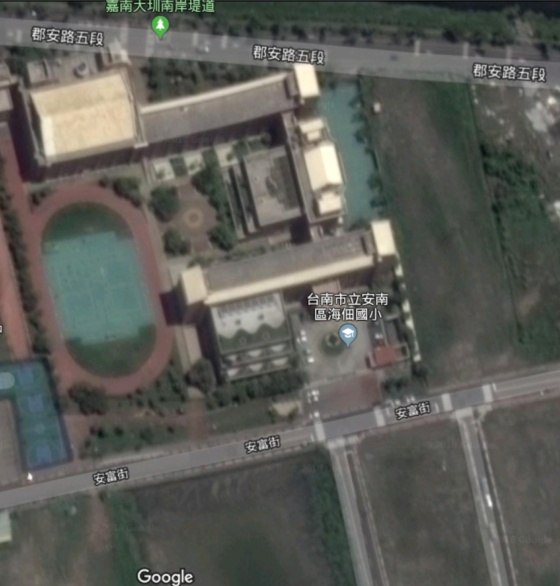 